                        Дорожный  ринг                      «Азбука дорог»Оборудование: эмблемы команд (красный, желтый, зеленый), карточки, кроссворд,  дорожные знаки, магниты (машинки, человечки),  краски, кисти, бумага.Оформление доски: “Знайте правила движения, как таблицу умножения”.  -  Здравствуйте, уважаемые гости, дорогие ребята! Сегодня мы отправимся в путешествие по “Азбуке города”.           Кто знает, что мы называем азбукой города? На нашем пути встретятся разные препятствия, которые вы должны будете преодолеть. Вы готовы?                          Зачитать со слайдаОсновными причинами дорожных происшествий являются:Звук машины1. переход проезжей части в неустановленном месте2. выход на проезжую часть перед движущимся транспортом 3. игры на дороге4. несоблюдение правил движения для пешеходов                        Фликеры – светоотражатели!                                       “Знатоки ПДД”Каждой команде будет задано 5 вопросов, за правильные ответы получите жетоны.Вопросы для команды “Автомобиль”. Почему нельзя перебегать дорогу перед близко идущим транспортом?Как надо обходить стоящий автобус, троллейбус?С какого возраста разрешается езда на велосипеде по улицам и дорогам?Почему опасно играть в мяч на проезжей части?Что означает желтый сигнал светофора?А теперь вопросы для команды “Светофор”. Как и где лучше переходить улицу?Почему нельзя цепляться за грузовые автомобили?Где следует ожидать автобус, троллейбус?Где должны ходить пешеходы при отсутствии тротуара?Что означает красный сигнал светофора?                    Третий конкурсВам предлагается видеосюжет, в котором необходимо найти ошибки в поведении мальчика. После показа предоставляется немного времени для обсуждения, после чего ответ от каждой команды.                                            Показ5. Кроссворд  «Самое важное на дороге». Водители – лихачи очень любят его совершать. (Обгон)Трехглазый постовой. (Светофор)Самые строгие дорожные знаки. (Запрещающие)Дорожка вдоль дороги, не для машин. (Тротуар)Это случается с теми, кто не соблюдает правила дорожного движения. (ДТП)Пешеходный переход по-другому.( Зебра)Самое опасное место для пешеходов. (Перекресток)Это “говорит” желтый свет светофора. (Внимание)Часть автомобиля, под которую попадает разиня. (Колесо)   10.Его боятся нарушители правил. (Инспектор)   11.В него попадает зазевавшийся водитель. (Кювет)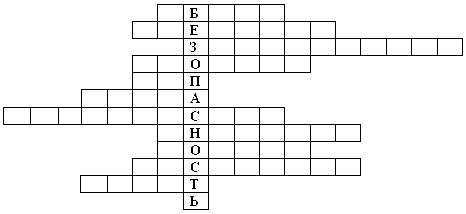                                             “Собери знак” Это задание, ребята, на время. Команда, которая быстрее соберёт разрезанный дорожный знак, получит жетон. ( В этом задании используется любой дорожный знак, разрезанный на несколько частей).Если случается дорожно-транспортное происшествие, или человеку стало плохо, мы должны уметь оказать первую медицинскую помощь  Задание пятое. “Скорая помощь”У каждой команды 2 карточки с вопросами, вы отвечаете на них. ( Командам выдаются жетоны за правильные ответы).                                        Приложение № 1. К 1.Какое лекарственное средство можно использовать в качестве дезинфицирующего средства при капиллярном кровотечении?1. Подорожник, берёзовый лист.2. Корень валерианы, цветы ландыша.3. Листья мать-и-мачехи.Ответ № 1.К 2.Какое средство для автомобильной аптечки можно применить для уменьшения боли при переломе?1. Валидол.2. Анальгин и охлаждающий пакет-контейнер.3. Энтеродез.Ответ № 2.К 3.Для чего нужен валидол в автомобильной аптечке?1. Для приёма при высокой температуре тела.2. Для приёма при болях в области перелома.3. Для приёма при болях в области сердца.Ответ № 3.К 4.Как оказать помощь пострадавшему при болях в области сердце?1. Дать принять одну таблетку анальгина или аспирина.2. Дать понюхать нашатырный спирт.3. Дать принять под язык таблетку валидола или нитроглицерина, дать внутрь 15 капель корвалола в 50 мл. воды.Ответ № 3.К 5.Для чего в автомобильной аптечке предназначен 10% водный раствор аммиака (нашатырный спирт).1. Для обработки ран.2. Для наложения согревающего компресса.3. Для вдыхания при обмороке и угаре.Ответ № 3.К 6.Где нужно определять пульс, если пострадавший без сознания?1. На лучевой артерии2. На бедренной артерии.3. На сонной артерии.Ответ № 3.                   Заключительное задание номер шесть. “Художественное” Командам даётся 5-7 минут, чтобы нарисовать дорожные знаки. (За каждый правильно нарисованный знак выдаётся жетон).После выполнения задания, подводятся итоги, учитель объявляет команду победителя. (Это команда набравшая большее количество очков).